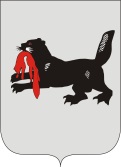 ИРКУТСКАЯ ОБЛАСТЬСЛЮДЯНСКАЯТЕРРИТОРИАЛЬНАЯ ИЗБИРАТЕЛЬНАЯ КОМИССИЯг. СлюдянкаОб удостоверениях зарегистрированных кандидатов, выдаваемых в период проведения выборов 9 сентября 2018 годаВ соответствии с частью 9 статьи 62 Закона Иркутской области от 11 ноября 2011 года № 116-ОЗ «О муниципальных выборах в Иркутской области»,  Слюдянская территориальная избирательная комиссияРЕШИЛА:1. Утвердить форму удостоверения, выдаваемого зарегистрированным кандидатам в депутаты Думы Новоснежнинского сельского поселения Слюдянского района по многомандатному избирательному округу № 2 в период проведения дополнительных выборов (форма № 1);2. Удостоверение о регистрации кандидата выдается каждому зарегистрированному кандидату в депутаты представительного органа муниципального образования не позднее чем через три дня со дня принятия решения Слюдянской территориальной избирательной комиссией о регистрации кандидата.Председатель комиссии                      		           	Н.Л. ЛазареваСекретарь комиссии                                                                  Н.Л. ТитоваПРИЛОЖЕНИЕ  к решению Слюдянской территориальной избирательной комиссииот 18.06.2018 г. № 80/657Форма № 1Удостоверение зарегистрированного кандидата в депутаты представительного органа муниципального образованияУдостоверение оформляется на бланке размером 80 x 120 мм.Лица, имеющие удостоверения, обязаны обеспечить их сохранность.Р Е Ш Е Н И ЕР Е Ш Е Н И Е18 июня 2018 года№ 80/657 